,,Po čom muži túžia,,(kino predstavenie v LM) Spoločne s dievčatami z Liptovského Hrádku sme si pozreli a veľmi sme sa nasmiali na predstavení českej komédie ,, Po čom muži túžia,,. Bolo to veľmi vtipné a poučné , zároveň viacerí skonštatovali, že by veru nemenili svoje role muža a ženy.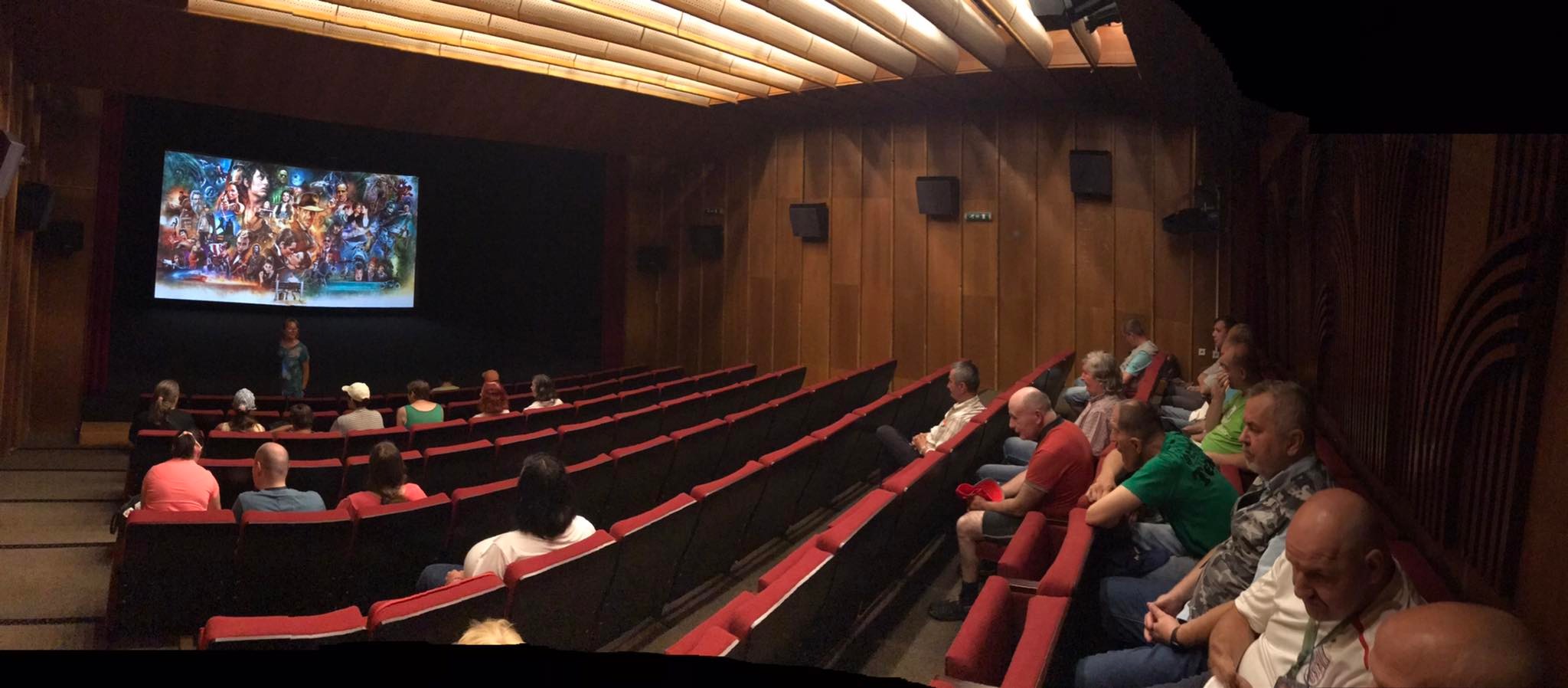 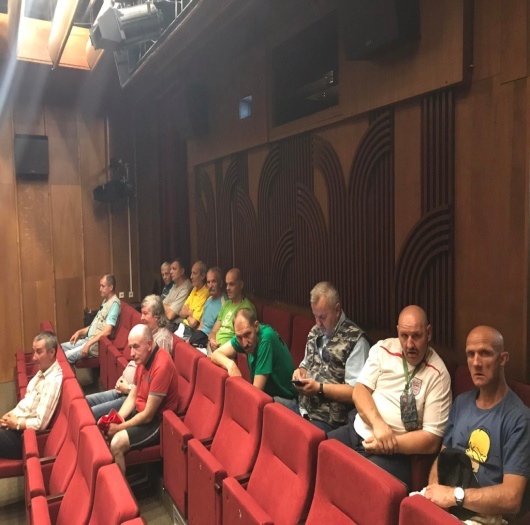 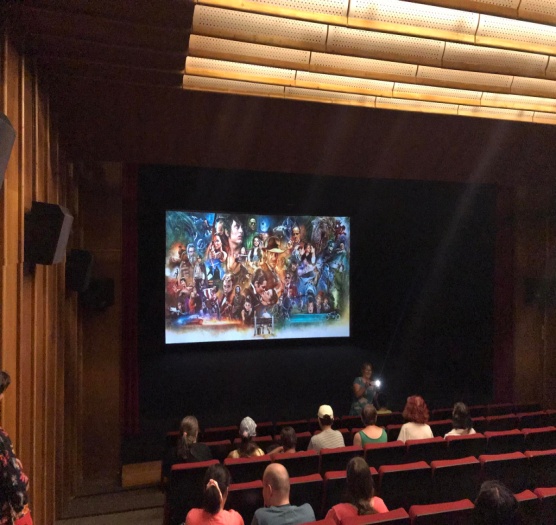 